Coin Flipping / Probability LabIn this activity we will look at how chance affects outcomes and how the amount of data collected effects results.With a partner flip a coin 10 times.  Record the number of times it landed heads or tails.Graph the results using a bar graph.Now flip the coin 50 more times, recording the data for those additional flips as well.Graph the results.Put your results on the board and complete a graph for the results of the entire class.Please answer the following questions. What is the chance of a coin landing heads up, based on your 60 flips?  (Number of heads/total number of flips)What is the chance of a coin landing tails up, based on your data?What is the expected chance of a coin landing heads?If the coin lands heads up five times in a row, what would be the chance of tails on the next flip? How does the number of flips affect the results? The expected result for the class is 50% heads.  How close were we to the actual results? Would the results be different if we flipped the coin 100,000 times?  Why?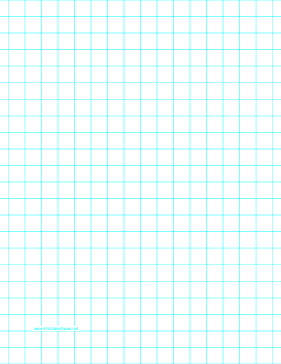 Heads  (10 flips)Tails(10 flips)Heads(50 flips)Tails(50 flips)Heads(class data)Tails(class data)